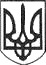 РЕШЕТИЛІВСЬКА МІСЬКА РАДАПОЛТАВСЬКОЇ ОБЛАСТІВИКОНАВЧИЙ КОМІТЕТРІШЕННЯ29 березня 2021 року                                                                                          № 78Про  надання соціальних послугЦентром надання соціальних послуг Решетилівської міської ради Керуючись законами України „Про місцеве самоврядування в Україні”, „Про соціальні послуги”, постановою Кабінету Міністрів України від 01.06.2020 № 587 „Про організацію надання соціальних послуг” та з метою організації надання соціальних послуг, виконавчий комітет Решетилівської  міської радиВИРІШИВ:1. Центру надання соціальних послуг Решетилівської міської ради надавати соціальні послуги жителям згідно додатка (додається).2. Контроль за виконанням рішення покласти на першого заступника міського голови  Сивинську І.В. Міський голова                                                                                  О.А. Дядюнова